Konstruktion hallituksen kokous 6/2022 Aika: 10.5.2022 kello 18  Paikka: Kuppala 1. Kokouksen avaaminen   2. Kokouksen laillisuuden ja päätösvaltaisuuden toteaminen     Avataan kokous 18:16. Kokous on päätösvaltainen.Paikallaolijat: 1.      Joonas Juvani puheenjohtaja2.      Henna Vättö sihteeri3.      Emilia Welsh 4.      Otto Karpoff 5.      Eveliina Jussila 6.      Saara Korhonen 7.      Stella Sjögren 8.      Noora Tirkkonen 9.     Elise Tenhonen 10.  Julia Aro (etänä)11.  Topi Riihimäki (etänä)12.  Jolana Kapp (etänä)3. Edellisen kokouksen pöytäkirjan hyväksyminen  Hyväksytään pöytäkirja 5/22.4. Esityslistan hyväksyminen kokouksen työjärjestykseksi   Lisätään kohtaan Yhdenvertaisuus 8, kohta 8.1 Tiedekunnan yhdenvertaisuuskysely 8.2 Osallistuminen hyvinvointitoimikunnan eettisen toimintaohjeiston luomiseen.Hyväksytään esityslista toimintajärjestykseksi kahden lisäyksen kera.5. Konstruktio ry  5.1 Todistus vujutoimikunnassa toimimisesta Julia Aro antoi tiedoksi tiedon koskien vujutoimikunnassa toimisesta koskevaa todistusta.6. Talousasiat  6.1. Maksetut kulukorvaukset ja muut Lähes kaikki kevään kulukorvaukset ja muut laskut on maksettu. Emilia Welsh muistutti kulukorvausten hakemisesta.6.2. Taloudellinen tilanne Emilia Welsh antoi tiedoksi Konstruktio Ry’n taloudellisen tilanteen. 7. Diskurssi-lehti   Ei kokoukseen tuotavaa.8. Yhdenvertaisuus   8.1 Tiedekunnan yhdenvertaisuuskyselyEveliina Jussila kertoi tiedekunnan yhdenvertaisuuskyselystä, ja tiedusteli mahdollisuutta sen jakamiseen Konstruktio Ryn sosiaalisessa mediassa.8.2 Osallistuminen hyvinvointitoimikunnan eettisen toimintaohjeiston luomiseenViestintävastaava Noora informoi kyseisestä kyselystä jäsenistöä, ja Konstruktio Ry jakaa tiedon kyselystä sosiaalisessa mediassa.9. Ympäristö  Ei käsiteltävää.10. Viestintä  Noora Tirkkonen pohti viikkokirjeen tilannetta loppukeväänä, ja kysyi mielipiteitä hallitukselta.Sähköpostilistalle laitetaan vielä kooste keväästä ja vujuista.11. Työelämä  11.1 Global Family ja St. James Research Centre -yhteistyö Joonas Juvani antoi tiedoksi Katja Virosen puolesta, että tällainen yhteistyöehdotus on tullut. Selvitetään asiaa lisää.12. Suhdeasiat   Ei käsiteltävää.13. Opintoasiat   Ei käsiteltävää.14. Tapahtumat  14.1 Kevätlukukauden päättäri bileet Topi Riihimäki antoi tiedoksi yksityiskohtia koskien KTTO’n päättäribileitä, jotka pidetään 19.5. klo 20-22 Heidi’s Bier Barissa. Konstruktiolta tarvitaan 3 henkilöä nakkeilemaan tapahtumaan. Tiedusteltiin halukkaita. Selvitetään nakkeilijoita.14.2 Suursitsit Suursitsit pidetään 22.5. Topi Riihimäki tiedotti lipunmyynnin tilanteesta, ja tiedusteli halukkaita nakkeilijoita.14.3 VYR  Todennäköisesti tapahtumassa 12.-14.10.22. Topi Riihimäki antoi tiedoksi muut VYRiin liittyvät yksityiskohdat.14.4 Hallituksen ja vujutoimikunnan virkistäytymisilta Virkistyspäivä pidetään perjantaina 20.5. Kattosauna Sivistyksessä. Julia Aro antoi tiedoksi muita virkistysiltaan liittyviä yksityiskohtia. Selvitetään mahdollisuutta keilaamiseen ennen saunatilaan siirtymistä. Julia Aro tekee e-lomakkeen virkistäytymisiltaan osallistumisesta.14.5 Kevään tapahtumien osallistujamäärät Julia Aro pyysi jakamaan tarkat osallistujamäärät Julialle.15. Fuksi- ja tuutoriasiat  15.1 Tuutortoiminnan tilannekatsaus ja vastuutuutorit Henna Vättö antoi tiedoksi yksityiskohtia liittyen tuutortoimintaan. Vastuutuutoreiksi on päätetty Aliisa Kankaanpää ja Teresa Kuhta, sekä avustavat vastuutuutorit Emilia Welsh ja Rosanna Pulkkinen.15.2 @ sostuutorit Instagram Henna Vättö ehdotti tunnusten jakamista vastuutuutoreille Aliisa Kankaanpää ja Teresa Kuhta. Tunnukset jaetaan vastuutuutoreille, jotka ottavat koppia tilin päivityksestä orientaatioviikolla.16. Kansainvälisyys   16.1. sostieteilijät ulkomailla ig – osallistujien kontaktointi & kokous?  Noora Tirkkonen lähtee organisoimaan sostieteilijät ulkomailla somekampanjaa. Henna Vättö välittää tiedon kv tuutoreille. Noora myöhemmin kerää vapaaehtoisia avustamaan projektissa.17. Kulttuuri   Ei käsiteltävää.18. Urheilu   Ei käsiteltävää.19. Tilat   Ei käsiteltävää.  
 20. Muut esille tulevat asiat   -       Haalarimerkkikilpailun voittaja Henna Vättö antoi tiedoksi yksityiskohdat liittyen haalarimerkkikisan päättymiseen. Merkki tulee myyntiin syksyllä 2022.21. Seuraavan kokouksen ajankohta   Tiistaina 9.8.2022.22. Kokouksen päättäminen  Kokous päättyy klo 18:54.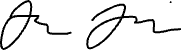 Joonas Juvani, puheenjohtajaHenna Vättö, sihteeri